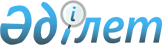 О признании утратившим силу постановления акимата Есильского района Северо-Казахстанской области от 10 марта 2015 года № 53 "Об определении мест для размещения агитационных печатных материалов и предоставлении помещений кандидатам в Президенты Республики Казахстан для проведения встреч с избирателями на территории Есильского района Северо-Казахстанской области"Пстановление акимата Есильского района Северо-Казахстанской области от 8 июня 2015 года № 197      В соответствии с подпунктом 4) пункта 2 статьи 40 Закона Республики Казахстан от 24 марта 1998 года "О нормативных правовых актах", акимат Есильского района Северо-Казахстанской области ПОСТАНОВЛЯЕТ:

      1. Признать утратившим силу постановление акимата Есильского района Северо-Казахстанской области от 10 марта 2015 года № 53 "Об определении мест для размещения агитационных печатных материалов и предоставлении помещений кандидатам в Президенты Республики Казахстан для проведения встреч с избирателями на территории Есильского района Северо-Казахстанской области" (зарегистрировано в Реестре государственной регистрации нормативных правовых актов от 12 марта 2015 года № 3157, опубликовано в газетах "Есіл таңы" № 12 (466) от 13 марта 2015 года, "Ишим" № 12 (8752) от 13 марта 2015 года).

      2. Контроль за исполнением настоящего постановления возложить на руководителя аппарата акима района Кравчука А.Ю.

      3. Настоящее постановление вводится в действие со дня его первого официального опубликования.


					© 2012. РГП на ПХВ «Институт законодательства и правовой информации Республики Казахстан» Министерства юстиции Республики Казахстан
				
      Аким района

М.Абишев
